                                   Кроссворды для физкультурыФизическая культура – это не только культура движения, но и теоретические знания. Их закрепить и проверить можно с помощью загадок и кроссвордов. На занятиях по физической культуре мы знакомим детей с разным спортивным инвентарём, со спортивными снарядами, с видами спорта. Дети получают большое количество разнообразных знаний. 
Лучше всего запоминание происходит в непроизвольной форме, стихотворные формы помогают усвоить материал. А из рифмы легко перейти и к вопросам загадкам – доскажи словечко; продолжи предложение; подбери рифму. Так постепенно дети учатся отгадывать загадки.
В загадках заключаются и логические цепочки, т.е. развивается и логическое мышление школьников. 
Загадки и кроссворды очень актуальны при проведении спортивных досугов и праздников. Их можно предложить и в задания для совместного досуга детей и родителей.
Школьный возраст самое прекрасное время для всестороннего развития, а  физкультура, игра и  литература  хорошие помощники.                                       Кроссворд №1    ( для начального звена)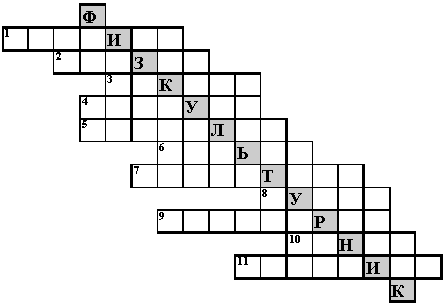                                                                           КРОССВОРД №2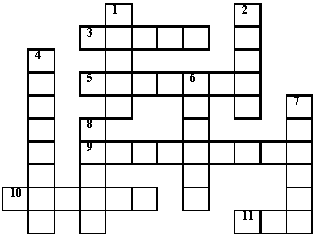 1. Чтобы бегать очень быстро,                              
Планку брать всё время «чисто»,
Мячик дальше всех метать
И, конечно, первым стать,
Каждый день с друзьями он
Приходил на _______________2. Он с тобою и со мною
Шёл лесными стёжками.
Друг походный за спиной
На ремнях с застёжками __________3. Взял в руки клюшку – не робей.
Игры нет лучше, чем ___________4 .Здесь зрители сидят
И много шума …
Как место называется?__________5. Когда весна берёт своё,
И ручейки бегут звеня,
Я прыгаю через неё,
А она через меня. ____________6. Два коня у меня, два коня,
По воде они возят меня.
А вода тверда, словно каменная.______________7. Щит с корзиной, мяч об пол …
Мы играем в ________________8. Он не игрок, но спорить с ним нельзя,
Свистит всех громче кто?9. Когда три вида спорта в сборе,
Их называют ________________10. Перетянул приятель – хват
Одной рукой в борьбе ______________11.Кушай морковку, салат, апельсины,Спортсмену для силы нужны __________            ПО ВЕРТИКАЛИ1. Перетянул приятель – хват
Одной рукой в борьбе_____2. Он качалка и кровать
Хорошо на нём лежать.
Он в саду или в лесу
Покачает на весу.4. Мяч ногами бьём – футбол,
А руками? ____________6. Любит по лесу гулять,
В палатке спать,
И костёр разжигать.7.  С разбега попасть
В цель стремятся,
Другие – преграды чинят.
Избрали для боя  зеленое поле,
Обычно час тридцать побоище длится.8. Я катаюсь на нём до вечерней поры,Но ленивый мой конь Возит только с горы.А на горку всегда сам
Пешком я хожу
И коня своего за верёвку вожу               ПО ГОРИЗОНТАЛИ3. Клюшкой её по льду мы гоняем
И в ворота забиваем.5. Игра спортивная есть
Любителей её не счесть.
Мяч летит, и в поле сетка,
А в руках у нас ____________9. Это, дети, не турист
В гору лезет _______________
10. Вышла на лёд ватага ребят,
Клюшки об лёд громко звенят.
И шайба летит,
Мы крикнем: «Окей!»  
Игры не лучше, чем _________11. Игра отличная футбол,
Уже забили первый _________